2016-05-12, Švenčionys______________Lietuvos mokyklų futbolo žaidynių ,,Golas-2016“rajoninių varžybų turnyrinė lentelė (2000-2002 m.g.)  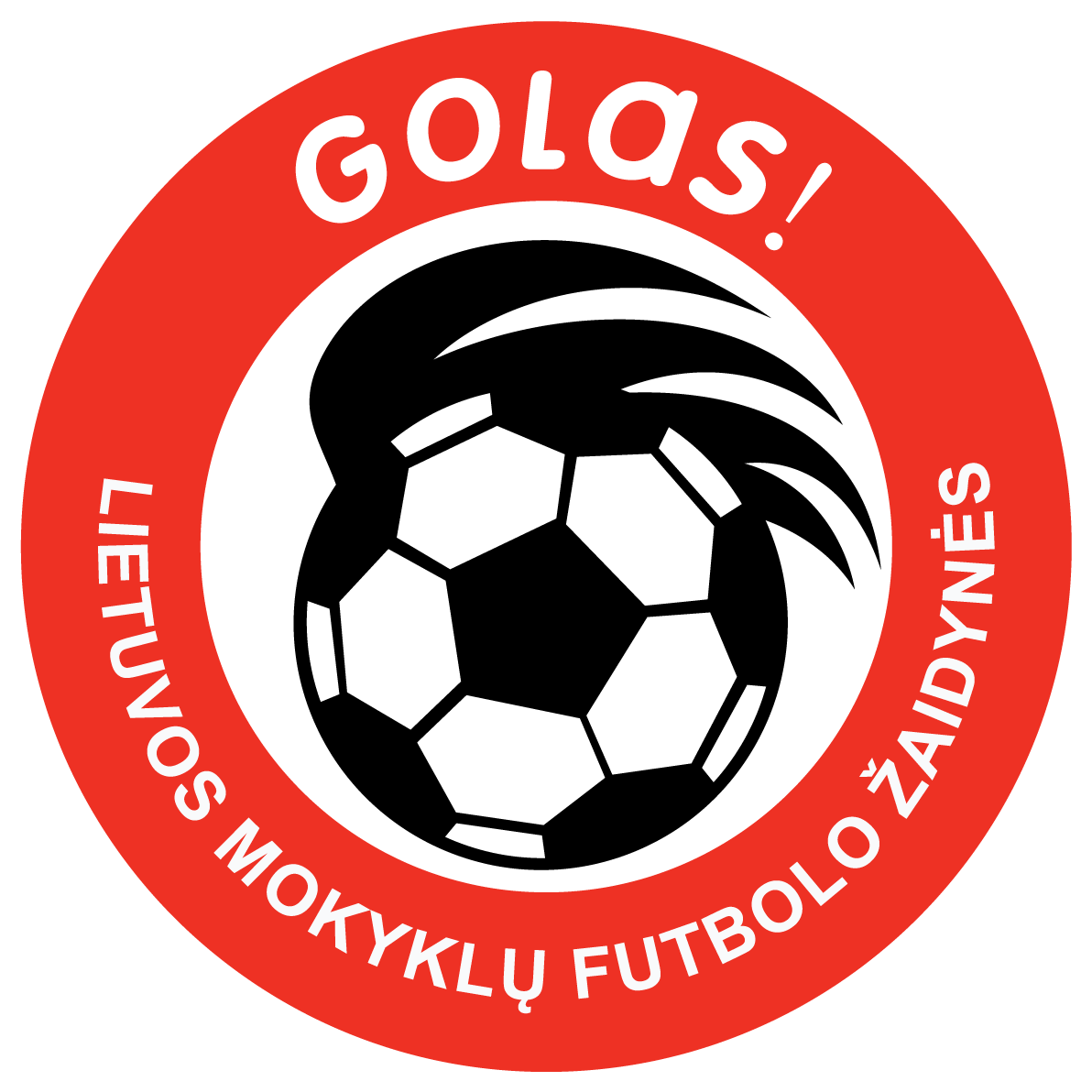 Eilės Nr.Komanda1.2.3.4.TaškaiĮvarčių santykisvieta1.Pabradės ,,Ryto“ gimnazija0:200:100:100-IV2.Švenčionių progimnazija2:032:031:206+3I3.Švenčionėlių progimnazija1:030:201:0360III4.Švenčionių Zigmo Žemaičio gimnazija1:032:130:106+1II